Publicado en Madrid el 14/06/2024 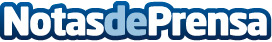 Una visión futurista sobre el futuro del amor, la intimidad y las relacionesLELO publica un informe sobre las tendencias sexuales de las próximas décadasDatos de contacto:Claudia MontesDlaundry691582077Nota de prensa publicada en: https://www.notasdeprensa.es/una-vision-futurista-sobre-el-futuro-del-amor Categorias: Nacional Sociedad Entretenimiento Bienestar http://www.notasdeprensa.es